BORANG PERDAGANGAN, CAJ-CAJ DAN MAKLUMAT PERDANGAN:-                           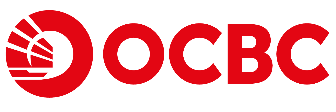 SALINAN LEMBUT BORANG PERMOHONAN PERDAGANGAN:-SALINAN LEMBUT BORANG PERMOHONAN PERDAGANGAN:-SALINAN LEMBUT BORANG PERMOHONAN PERDAGANGAN:-SALINAN LEMBUT BORANG PERMOHONAN PERDAGANGAN:-Sebagai salah satu usaha berterusan kami untuk melayani anda dengan lebih baik, borang salinan lembut Pembiayaan Perdagangan telah disediakan di dalam templat.  Templat ini menyenangkan dan memudahkan serta dapat mengurangkan kesilapan. Lengkapkan borang dan kemukakan salinan yang dicetak bersama dengan dokumen perdagangan yang berkaitan di mana-mana cawangan Bank OCBC yang terdapat Meja Perkhidmatan Perbankan Perniagaan (BBSD). Untuk Lembah Klang, jika tidak ada BBSD di kawasan anda, sila hantar ke Pusat Perkhidmatan (CSD) di Menara OCBC. Sila rujuk item 3 di bawah dalam muka surat 2 untuk alamat Meja Perkhidmatan Perbankan Perniagaan (BBSD) atau Pusat Perkhidmatan (CSD).Petunjuk bagi mengisi data: -Ruangan in “     ” disediakan dengan “Huruf Besar”.Gunakan kekunci “Tab” untuk bergerak ke ruangan lain.Jauhi dari mengguna kekunci “Enter” kerana ia digunakan untuk memulakan barisan baru didalam ruangan yang sama.  Kekunci “Enter” hanya digunakan bila menaip nama dan alamat Syarikat/Bank, keterangan barangan, dan lain-lain yang memerlukan barisan baru.Klik atas salah satu ikon di bawah untuk membuka borang permohonan perdagangan pembiayaan: -Sebagai salah satu usaha berterusan kami untuk melayani anda dengan lebih baik, borang salinan lembut Pembiayaan Perdagangan telah disediakan di dalam templat.  Templat ini menyenangkan dan memudahkan serta dapat mengurangkan kesilapan. Lengkapkan borang dan kemukakan salinan yang dicetak bersama dengan dokumen perdagangan yang berkaitan di mana-mana cawangan Bank OCBC yang terdapat Meja Perkhidmatan Perbankan Perniagaan (BBSD). Untuk Lembah Klang, jika tidak ada BBSD di kawasan anda, sila hantar ke Pusat Perkhidmatan (CSD) di Menara OCBC. Sila rujuk item 3 di bawah dalam muka surat 2 untuk alamat Meja Perkhidmatan Perbankan Perniagaan (BBSD) atau Pusat Perkhidmatan (CSD).Petunjuk bagi mengisi data: -Ruangan in “     ” disediakan dengan “Huruf Besar”.Gunakan kekunci “Tab” untuk bergerak ke ruangan lain.Jauhi dari mengguna kekunci “Enter” kerana ia digunakan untuk memulakan barisan baru didalam ruangan yang sama.  Kekunci “Enter” hanya digunakan bila menaip nama dan alamat Syarikat/Bank, keterangan barangan, dan lain-lain yang memerlukan barisan baru.Klik atas salah satu ikon di bawah untuk membuka borang permohonan perdagangan pembiayaan: -Sebagai salah satu usaha berterusan kami untuk melayani anda dengan lebih baik, borang salinan lembut Pembiayaan Perdagangan telah disediakan di dalam templat.  Templat ini menyenangkan dan memudahkan serta dapat mengurangkan kesilapan. Lengkapkan borang dan kemukakan salinan yang dicetak bersama dengan dokumen perdagangan yang berkaitan di mana-mana cawangan Bank OCBC yang terdapat Meja Perkhidmatan Perbankan Perniagaan (BBSD). Untuk Lembah Klang, jika tidak ada BBSD di kawasan anda, sila hantar ke Pusat Perkhidmatan (CSD) di Menara OCBC. Sila rujuk item 3 di bawah dalam muka surat 2 untuk alamat Meja Perkhidmatan Perbankan Perniagaan (BBSD) atau Pusat Perkhidmatan (CSD).Petunjuk bagi mengisi data: -Ruangan in “     ” disediakan dengan “Huruf Besar”.Gunakan kekunci “Tab” untuk bergerak ke ruangan lain.Jauhi dari mengguna kekunci “Enter” kerana ia digunakan untuk memulakan barisan baru didalam ruangan yang sama.  Kekunci “Enter” hanya digunakan bila menaip nama dan alamat Syarikat/Bank, keterangan barangan, dan lain-lain yang memerlukan barisan baru.Klik atas salah satu ikon di bawah untuk membuka borang permohonan perdagangan pembiayaan: -Sebagai salah satu usaha berterusan kami untuk melayani anda dengan lebih baik, borang salinan lembut Pembiayaan Perdagangan telah disediakan di dalam templat.  Templat ini menyenangkan dan memudahkan serta dapat mengurangkan kesilapan. Lengkapkan borang dan kemukakan salinan yang dicetak bersama dengan dokumen perdagangan yang berkaitan di mana-mana cawangan Bank OCBC yang terdapat Meja Perkhidmatan Perbankan Perniagaan (BBSD). Untuk Lembah Klang, jika tidak ada BBSD di kawasan anda, sila hantar ke Pusat Perkhidmatan (CSD) di Menara OCBC. Sila rujuk item 3 di bawah dalam muka surat 2 untuk alamat Meja Perkhidmatan Perbankan Perniagaan (BBSD) atau Pusat Perkhidmatan (CSD).Petunjuk bagi mengisi data: -Ruangan in “     ” disediakan dengan “Huruf Besar”.Gunakan kekunci “Tab” untuk bergerak ke ruangan lain.Jauhi dari mengguna kekunci “Enter” kerana ia digunakan untuk memulakan barisan baru didalam ruangan yang sama.  Kekunci “Enter” hanya digunakan bila menaip nama dan alamat Syarikat/Bank, keterangan barangan, dan lain-lain yang memerlukan barisan baru.Klik atas salah satu ikon di bawah untuk membuka borang permohonan perdagangan pembiayaan: - (1) Borang Berkaitan Eksport/Jualan: - (1) Borang Berkaitan Eksport/Jualan: - (2) Borang Berkaitan Import/Belian: - (2) Borang Berkaitan Import/Belian: -Borang Permohonan Pungutan/ Rundingan Berdokumen dan Draf (Bil Pertukaran)Borang Permohonan Surat KreditBorang Permohonan Pungutan/ Rundingan Berdokumen dan Draf (Bil Pertukaran)Borang Permohonan Pindaan Surat Kredit (LC)Borang Permohonan Pindahan Surat Kredit (TLC)Borang Permohonan Resit Amanah (TR) dan Draf (Bil Pertukaran)Borang Jaminan Ganti Rugi Rundingan Eksport (Am)Borang Permohonan Jaminan Perkapalan (SG) / Bil Muatan (BL) & Pengendorsan Bil Laluan Udara (AWB)Borang Jaminan Ganti Rugi Rundingan Eksport (Khusus) Jaminan Ganti Rugi Bil Muatan Yang Tidak Diserah(3) Borang Permohonan Pembiayaan Perdagangan:-(3) Borang Permohonan Pembiayaan Perdagangan:-(3) Borang Permohonan Pembiayaan Perdagangan:-(3) Borang Permohonan Pembiayaan Perdagangan:-Borang Permohonan Penerimaan Jurubank (BA)Borang Permohonan Pembiayaan Kredit Eksport (ECR)Borang Permohonan Pembiayaan Invois (IF)Borang Permohonan Pembiayaan Kredit Eksport (ECR)Borang Permohonan Pembiayaan Mata Wang Asing (FCTF)Borang Permohonan Akaun Pembiayaan Hutang(4) Borang Permohonan Jaminan:- (4) Borang Permohonan Jaminan:- (4) Borang Permohonan Jaminan:- (4) Borang Permohonan Jaminan:- Borang Permohonan Jaminan Bank (BG)Nota: Untuk pembaharuan BG/SBLC, sila lengkapkan borang permohonan BG/SBLC dan bukan borang pindaan BG/SBLC.Nota: Untuk pembaharuan BG/SBLC, sila lengkapkan borang permohonan BG/SBLC dan bukan borang pindaan BG/SBLC.Borang Permohonan  Kredit Tunggu Sedia (SBLC)Nota: Untuk pembaharuan BG/SBLC, sila lengkapkan borang permohonan BG/SBLC dan bukan borang pindaan BG/SBLC.Nota: Untuk pembaharuan BG/SBLC, sila lengkapkan borang permohonan BG/SBLC dan bukan borang pindaan BG/SBLC.JADUAL SELARAS YURAN DAN CAJ: -JADUAL SELARAS YURAN DAN CAJ: -JADUAL SELARAS YURAN DAN CAJ: -JADUAL SELARAS YURAN DAN CAJ: -Sila rujuk kepada senarai yuran and caj di https://www.ocbc.com.my/personal-banking/help-and-support/general/fees-and-charges Sila rujuk kepada senarai yuran and caj di https://www.ocbc.com.my/personal-banking/help-and-support/general/fees-and-charges Sila rujuk kepada senarai yuran and caj di https://www.ocbc.com.my/personal-banking/help-and-support/general/fees-and-charges Sila rujuk kepada senarai yuran and caj di https://www.ocbc.com.my/personal-banking/help-and-support/general/fees-and-charges ALAMAT PENYERAHAN BORANG PERDAGANGAN/ ALAMAT PERHUBUNGAN: -Sila lawati https://www.ocbc.com.my/personal-banking/locate-us?p=1 untuk mencari Meja Perkhidmatan Perbankan Perniagaan (BBSD) yang terdekat dengan anda.Jika BBSD terdekat tidak boleh didapati, sila hantar ke alamat berikut: -ALAMAT PENYERAHAN BORANG PERDAGANGAN/ ALAMAT PERHUBUNGAN: -Sila lawati https://www.ocbc.com.my/personal-banking/locate-us?p=1 untuk mencari Meja Perkhidmatan Perbankan Perniagaan (BBSD) yang terdekat dengan anda.Jika BBSD terdekat tidak boleh didapati, sila hantar ke alamat berikut: -ALAMAT PENYERAHAN BORANG PERDAGANGAN/ ALAMAT PERHUBUNGAN: -Sila lawati https://www.ocbc.com.my/personal-banking/locate-us?p=1 untuk mencari Meja Perkhidmatan Perbankan Perniagaan (BBSD) yang terdekat dengan anda.Jika BBSD terdekat tidak boleh didapati, sila hantar ke alamat berikut: -ALAMAT PENYERAHAN BORANG PERDAGANGAN/ ALAMAT PERHUBUNGAN: -Sila lawati https://www.ocbc.com.my/personal-banking/locate-us?p=1 untuk mencari Meja Perkhidmatan Perbankan Perniagaan (BBSD) yang terdekat dengan anda.Jika BBSD terdekat tidak boleh didapati, sila hantar ke alamat berikut: -OCBC Bank (Malaysia) BerhadPusat PerkhidmatanTingklat 2, Menara OCBC18, Jalan Tun Perak50050 Kuala LumpurFaks: 603 8688 9621Kod SWIFT: OCBCMYKL OCBC Bank (Malaysia) BerhadPusat PerkhidmatanTingklat 2, Menara OCBC18, Jalan Tun Perak50050 Kuala LumpurFaks: 603 8688 9621Kod SWIFT: OCBCMYKL OCBC Bank (Malaysia) BerhadPusat PerkhidmatanTingklat 2, Menara OCBC18, Jalan Tun Perak50050 Kuala LumpurFaks: 603 8688 9621Kod SWIFT: OCBCMYKL OCBC Bank (Malaysia) BerhadPusat PerkhidmatanTingklat 2, Menara OCBC18, Jalan Tun Perak50050 Kuala LumpurFaks: 603 8688 9621Kod SWIFT: OCBCMYKL PERSOALAN PEMBIAYAAN PERDAGANGAN: -PERSOALAN PEMBIAYAAN PERDAGANGAN: -PERSOALAN PEMBIAYAAN PERDAGANGAN: -PERSOALAN PEMBIAYAAN PERDAGANGAN: -Sila hubungi Pengurus Perhubungan atau Pengurus Penjualan Perdagangan anda atau hubungi Pusat Perkhidmtan Perniagaan Perdagangan Bank di talian 1300 88 7000, (Tekan No.3 (Perdagangan)) dari Isnin hingga Jumaat, 9:00 pagi hingga 5:00 petang.Sila hubungi Pengurus Perhubungan atau Pengurus Penjualan Perdagangan anda atau hubungi Pusat Perkhidmtan Perniagaan Perdagangan Bank di talian 1300 88 7000, (Tekan No.3 (Perdagangan)) dari Isnin hingga Jumaat, 9:00 pagi hingga 5:00 petang.Sila hubungi Pengurus Perhubungan atau Pengurus Penjualan Perdagangan anda atau hubungi Pusat Perkhidmtan Perniagaan Perdagangan Bank di talian 1300 88 7000, (Tekan No.3 (Perdagangan)) dari Isnin hingga Jumaat, 9:00 pagi hingga 5:00 petang.Sila hubungi Pengurus Perhubungan atau Pengurus Penjualan Perdagangan anda atau hubungi Pusat Perkhidmtan Perniagaan Perdagangan Bank di talian 1300 88 7000, (Tekan No.3 (Perdagangan)) dari Isnin hingga Jumaat, 9:00 pagi hingga 5:00 petang.